Eğitimin Başlama Tarihi: ....../....../ ......		Eğitimin Bitiş Tarihi: ....../....../ ......    “İşbu kayıt formu aynı zamanda taraflar arasında eğitim hizmet sözleşmesi niteliğindedir”Yeterli katılımcı sayısının oluşmaması veya mücbir nedenlerle Yıldız-SEM tarafından programın açılmamasına karar verilebilir. Bu durumda katılımcının ödediği ücretler defaten geri ödenir.  6502 sayılı Kanunun 18. maddesi kapsamında katılımcı henüz hizmet almaya başlamadan 7 gün içinde cayma hakkını kullanabilir. Bu durumda yaptığı ödeme var ise iade edilir, taksitli ödeme taahhütleri sona erer.Program açılmış ve katılımcı 7 günlük sürede cayma hakkını kullanmamış ise herhangi bir hizmet almaya başlamamış olsa dahi programa katılmaktan vazgeçmesi halinde, eğitim programının gelir-gider dengesi başabaş noktasında ise toplam eğitim ücretinin % 50’si oranında ödeme yapmak zorundadır. İşbu sözleşme (Form) katılımcı tarafından imzalanıp katılımcının onayı ve bilgisi dâhilinde hizmet verilmeye başlanmış ve katılımcı kısmen dahi olsa hizmet almış ise cayma hakkını kullanamaz. Buna rağmen katılımcı mücbir nedenler dışında caymak isterse toplam ücretin %50’si oranında cezai şart ile aldığı hizmetin parasal karşılığını, toplam hizmet ücretine oranlamak suretiyle ödemek zorundadır. Eğitim programında toplam hizmetin 1 günlük kısmına katılım sağladıktan sonra katılımcı vaz geçmiş olsa dahi ücretin tamamını ödemek zorundadır.Yıldız-SEM, eğitim programına ilişkin her türlü değişikliği yapma hakkını saklı tutar. Değişiklikler en kısa sürede ilgili web sayfalarında ve e-posta aracılığı ile katılımcılara duyurulur. Bunun takibini yapmak katılımcıların sorumluluğundadır. Katılımcılar, eğitim süresi içerisinde verilecek çalışmaları (ödev, alıştırma, sınav, vb.) yaparlar. Bu çalışmalar başarıyı doğrudan etkileyecektir. Bu çalışmaların sayısı ve başarı notuna ağırlığı dersi yürüten eğitmenin takdirinde olacaktır. Katılımcılar, YTÜ yerleşkesinde belirlenen yerde, belirlenen tarihlerde, yüz yüze yapılacak eğitimlere veya sınavlara katılırlar. Sınavlara mazeretli ya da mazeretsiz katılmayanlar sınav haklarını kullanmış sayılırlar. Notlar ve ödevler kişiseldir. Katılımcıların elektronik ortamda veya sair mecralardaki yazışmalarda genel ahlak kurallarına aykırı, saldırı ve hakarete yönelik bir dil kullanması yasaktır. Üniversite personeline, diğer katılımcılara, üçüncü şahıs ve kurumlara karşı dayanaksız ithamlar içeren mesajlar atılamaz. Katılımcının belirtilen kurallara uymaması, ayrıca programın genel disiplin ve akışını bozucu davranışta bulunması durumunda Yıldız-SEM, katılımcının kurs programına erişimi ve sertifika talebinin iptali hakkında karar verme yetkisine sahiptir. Katılımcının bu türden disiplin kurallarına aykırı davranışına dayalı olarak program ile ilişkisi kesilmesi durumunda katılım ücreti geri ödenmez ve taksit ödeme yükümlülüğü ortadan kalkmaz.Katılımcıların Yıldız-SEM’e verdikleri kişisel bilgileri, 6698 sayılı Kişisel Verilerin Korunması Hakkında Kanun gereğince, kayıt, program gerekleri ve sertifikasyon verme süreçleri haricinde kullanılmamak üzere uygun kapalı sistemlerde saklanacaktır.Yukarıda 7 madde halinde belirtilen program hizmet koşulları, program başlangıç-bitiş tarihleri, ücret ve ödeme koşulları, kişisel verilerin korunması ve cayma koşullarına ilişkin bilgileri okudum. Yıldız-SEM Eğitim Programına kayıt yaptırmakla yukarıdaki kurallara uyacağımı, programın takibinin kendi sorumluluğumda olduğunu, eğitim ücretini veya taksitlerini herhangi bir mazeret ileri sürmeksizin ödeyeceğimi, ödemediğim takdirde yasal yaptırımları kabul ettiğimi, tebligat adresimin yukarıda belirtilen adresler olacağını, üniversitelerde geçerli olan etik, mesleki, mali ve disiplin kurallarını ve bunlara aykırı davranışın yaptırımlarını bildiğimi ve uyacağımı, bu konuda herhangi bir çekince ileri sürmeyeceğimi kabul ve taahhüt ederim. BU FORMDA YAZILI OLAN ŞARTLARI VE VERDİĞİM BİLGİLERİN DOĞRULUĞUNU KABUL EDİYORUM......./....../ ......Ad Soyad	:İmza	:YILDIZ SÜREKLİ EĞİTİM UYGULAMA VE ARAŞTIRMA MERKEZİ KAYIT FORMUYILDIZ SÜREKLİ EĞİTİM UYGULAMA VE ARAŞTIRMA MERKEZİ KAYIT FORMUYILDIZ SÜREKLİ EĞİTİM UYGULAMA VE ARAŞTIRMA MERKEZİ KAYIT FORMUYILDIZ SÜREKLİ EĞİTİM UYGULAMA VE ARAŞTIRMA MERKEZİ KAYIT FORMUİlk Yayın TarihiForm NoRev.No./TarihiSayfa No14.01.2013FR-048804/26.12.20181 / 1Eğitim Adı: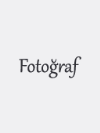 Ad Soyad:T.C. No:GSM:E-Posta:Ev Tel:Cinsiyet:İş Tel:Ev Adresi:İş Adresi:Ödeme Seçenekleri;☐ Eğitim ücreti olan (kdv dahil) …………………….. TL’yi peşin olarak ödemeyi taahhüt ediyorum.